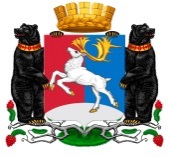 Камчатский крайГлава городского округа «посёлок Палана»РАСПОРЯЖЕНИЕ10.08.2020 № 16-РГ«О назначении публичных слушаний по проекту технического задания на проведение работ по оценке воздействия на окружающую среду проектируемого объекта «Полигон ТКО с сортировкой и переработкой мусора, скотомогильником с двумя биотермическими ямами в городском округе «поселок Палана» Камчатского края»В соответствии с Федеральным законом от 06.10.2003 № 131-ФЗ «Об общих принципах организации местного самоуправления в Российской Федерации», приказом Государственного комитета РФ по охране окружающей среды от 16.05.2000 №372 «Об утверждении положения об оценке воздействия намечаемой хозяйственной деятельности и иной деятельности на окружающую среду в РФ», Федеральным законом от 23.11.1995 №174-ФЗ «Об экологической экспертизе», Уставом городского округа «поселок Палана», Положением о публичных слушаниях в городском округе «поселок Палана», утвержденного постановлением муниципального образования городской округ «поселок Палана» от 30.12.2008 № 26-НПА,Назначить публичные слушания по проекту технического задания на проведение работ по оценке воздействия на окружающую среду проектируемого объекта «Полигон ТКО с сортировкой и переработкой мусора, скотомогильником с двумя биотермическими ямами в городском округе «поселок Палана» Камчатского края». Публичные слушания провести 11.09.2020 в 16:00 часов в актовом зале Администрации городского округа «поселок Палана» по адресу: Камчатский край, Тигильский район, пгт. Палана, ул. Обухова, д. 6.Ответственным за подготовку и проведение публичных слушаний назначить отдел строительства и жилищно-коммунального хозяйства Администрации городского округа «поселок Палана».4. Отделу правовой организационно-кадровой работы Администрации городского округа «поселок Палана» обнародовать настоящее распоряжение в соответствии с порядком, установленным Уставом городского округа «поселок Палана», и разместить на официальном сайте Администрации городского округа «поселок Палана» в информационно-телекоммуникационной сети «Интернет».5. Контроль за исполнением настоящего распоряжения оставляю за собой.Глава городского округа «поселок Палана»О.П. Мохирева